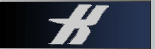 柏ボーイズご案内　　　令和2年11月改正はじめに柏ボーイズ（以下クラブという。）では「選手が第一」を心がけています。当たり前のことですが、指導スタッフの体罰はありません。徹底して厳禁です。挨拶、返事、きびきびした動きを基本にし、個人の技術向上を目指して指導しています。勝利の大切さを重視し、勝利の喜びを与えたいと考え、勝つための練習を行っておりますが、勝利至上主義ではありません。高校進学後野球が続けられるよう、健康管理を最優先に、無理をさせず、肩、ひじなど痛い箇所があるときは、十分回復できるまで、しっかりと休ませます。「勉強重視」はクラブの基本方針です。中学校の基本は勉強であり、野球により普段の学校の勉強がおろそかになることのないように指導しています。クラブの活動と学校行事（授業参観、体育祭、修学旅行等）が重なる場合は学校行事が優先、クラブの活動は欠席できます。また平日の部活動も問題ありませんし、部活の大会（例：陸上部の駅伝大会）も、そちらを優先できます。ただし、学校休日の部活の練習等については、クラブ活動を優先してもらいますので、団体球技の部への入部はおすすめしていません。頭髪は、「スポーツをするのにふさわしい頭髪」としています、坊主刈りの強制は致しません。進路については、クラブから「進学する高校」を強制的にはあっせんしません。ご本人、親御さんで十分に検討していただき、ご本人が「進学したい学校」について、クラブとして積極的に交渉、バックアップします。２年生の１２月頃から、進路相談を行います。必要な費用について※その他イベント費を徴収することがあります。道具などについてグローブ、スパイクは各自で用意していただきますが、ボーイズリーグで認められないメーカーのものも一部ありますので、購入時のご相談を承ります。ボール、キャッチャー道具（ミットを含む）、ファーストミット、バット、ヘルメットは、クラブのものがありますので、基本的には必要ありませんが、ミット、バットも自分のものを購入している選手もいます。練習着（白ユニフォーム上下：胸と背中に名前を記入。ズボンは大会でも使用できます）、白帽子、黒アンダーシャツ、黒ストッキング、ソックス、白のアップシューズ）、打撃用手袋・守備用手袋（無くても可）なども各自で用意していただきます。練習について練習は土曜日、日曜日、祝日が終日練習（８時～１７時）。雨天、公式戦、練習試合で変更となる場合以外は。選手８時集合、１７時練習終了、１８時までにグラウンド退去となります。グラウンドへは自転車などにより、自分で来ることも、送迎で来ることも認めています。なお、遅刻を気にして慌てると事故にあう恐れがありますので、遅刻に関して厳しく指導しません。遅刻をしそうな時でも、安全第一で慌てずに来てください。平日練習は、火曜日と木曜日ですが任意参加となります。時間は２０時まで行っています。練習試合について練習試合は基本的に柏グラウンドで行いますので、遠征はほとんどありません。しかしながら、学年ごとに活動する場合、遠征する場合もあります。その際、近隣の場合は父兄の車に分乗していくことになります。通常、１日３試合行います。審判をお父さんにお願いしています。大会について大会も柏グラウンドでの試合となる場合が多いですが、連盟で球場を確保してくれる場合は遠征となります。県外、成田市、茂原市、長柄市など長距離の場合はバスで、柏の葉など近距離の場合は父母会の車（交通費支給あり）分乗で会場に向かいます。バスを利用する際は、バス代（1,000円～2,000円程度）をその都度徴収します。　　【父母会の活動】柏ボーイズは保護者の皆様にご協力の下に成り立っております。車だし、大会の運営、審判など、積極的なご協力をお願い致しております。なお保護者の方は、作業、運営補助等を除き、原則としてグラウンド、ベンチへの立ち入りを禁止しています。また、クラブの活動中の選手への指導、声かけ等も禁止しています。〈当番について〉当番は、現在１ヶ月に１回程度です。作業はトイレ掃除、スタッフ用昼食（買い出し弁当）の支度やスタッフ・見学者・お客様へのお茶出し、選手の具合が悪くなったとき、怪我をした時の簡易な介護等です。通常練習は１番（早番）、２番（遅番）の、２名体制で行います。公式戦、練習試合の場合は、当番１番、２番、３番の３名で朝から同行しての作業になります。試合の際はアナウンス担当その他審判へのお茶出しがあります。当番表は、当番係が事前に都合を確認し、調整して作成します。前日に配布されます。〈審判について〉審判は、選手のお父さんに審判講習を受けていただき、お願いしています。１年生の練習試合は夏（６月頃）から開始し、千葉県支部の１年生大会（若潮大会）は１１月頃の予定です。〈車出しについて〉練習試合は基本的に柏グラウンドで行いますが、交換試合（例：２・３年生が柏グラウンド、１年生が相手グラウンド）の場合等で近隣の場合は、父兄の車に分乗して遠征します。遠方の場合、基本的にバスをチャーターしますが、父兄の車をお願いする場合もあります。この場合は距離に応じた手当を支給します。また、荷物を運搬するため、車出しをお願いする場合もあります。部費部費道具費：令和２年度の例道具費：令和２年度の例入団金（入団当初のみ） ¥10,000 大会用ユニフォーム¥ 9,500 クラブ会費（月額） ¥ 8,000 練習試合用セカンドユニフォーム¥ 6,700 〈クラブ会費内訳〉試合用帽子¥ 3,150 　　　チーム会費¥4,000名前入りバック¥11,000　　　父母会費¥2,000エルボーガード¥ 4,300 　　　グラウンド管理費¥2,000グラウンドコート¥14,100 試合用ストッキング¥　 880